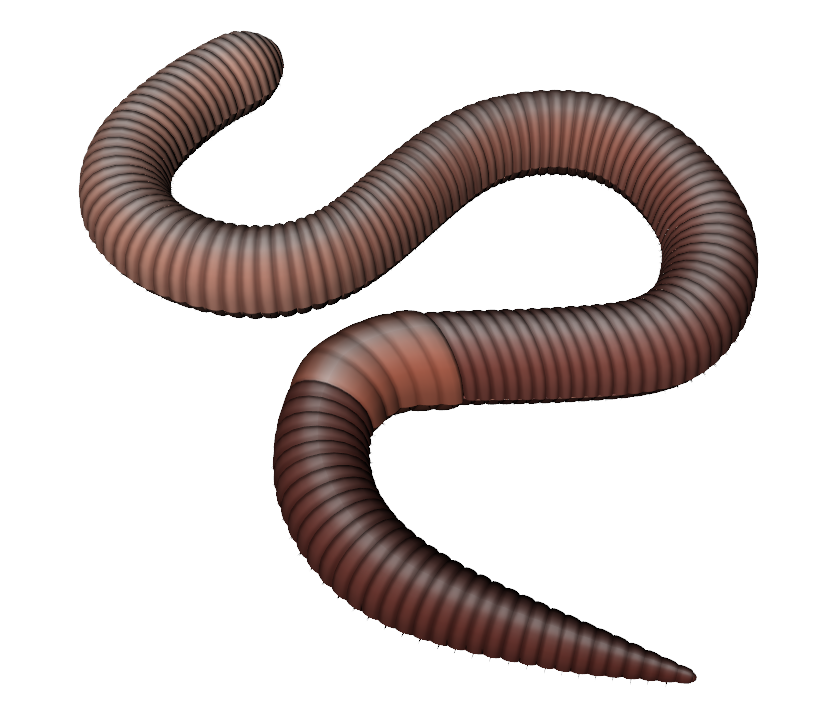 Which parts of the worm have tiny bristle-like structures that help them move through the compost? Segments Which end of the worm is pointier than the other end? AnteriorWhich part of the worm creates the material that forms earthworm cocoons? ClitellumWhat is the first body segment called? ProstomiumFrom which part on the worm do castings come from? Posterior